Контрольная работа по теме «А.С. Пушкин», 6 классГоды жизни А.С. Пушкина:1799-18371914-18411799-18411814-1837В каком учебном заведении учился А.С. Пушкин?реальное училищеблагородный пансионЦарскосельский лицейнигде не училсяНазовите лучшего друга детства А.С. Пушкина:ЛермонтовВяземскийДавыдовПущинС кем А.С. Пушкин любил в детстве проводить свободное время?с мамойс папойс бабушкой и нянейодинВ 1823 году в Москве полиция вскрыла письмо Александра Сергеевича к другу и сочла его содержание настолько недопустимым, что вместе с отставкой по работе Пушкин был определен в ссылку. Два года поэт пребывал в родовом имении под надзором и без содержания. Кто из друзей приехал навестить его и кому А.С. Пушкин потом посвятит своё стихотворение, вспомнив этот случай?ДельвигПущинКюхельбекерВяземскийВ каком стихотворении А.С. Пушкина отразилась тема свободы мысли и творчества?«Узник»«Зимнее утро»«И.И. Пущину»«Няне»Как называлось родовое имение А.С. Пушкина?АрбатовоМихайловскоеПокровскоеКистенёвкаКак первоначально назывался роман «Дубровский»?«Нащокин»«Троекуров»«Островский»«Дубровский»Докажите, что «Дубровский» - это роман.Перечислите сюжетные линии в романе.Первоначально Пушкин назвал точную дату, которая развела отцов: «Славный 1762 год разлучил их надолго…». Что произошло в этом году в России и как эти события повлияли на судьбы героев романа?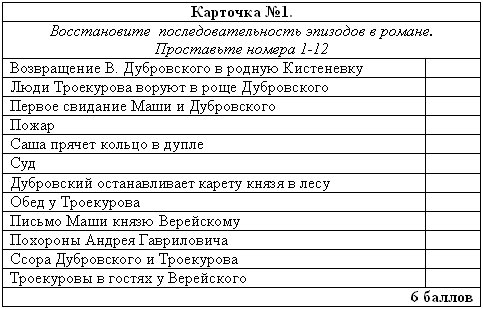 О каком герое идёт речь? В какой момент он так изображается? «Он шёл, не разбирая дороги; сучья поминутно задевали и царапали его, ноги его поминутно вязли в болоте, он ничего не замечал».Владимир ДубровскийА. Г. ДубровскийК. П. ТроекуровШабашкин«Вдруг он поднял голову, глаза его засверкали, он топнул ногою, оттолкнул секретаря с такою силою, что тот упал». Назовите героя и эпизод.С какой целью Дубровский стремился попасть в дом Троекурова?познакомиться с Машейзаработатьотомститьограбить«Она увидела, что храбрость и гордое самолюбие не исключительно принадлежат одному сословию – и с тех пор стала оказывать молодому учителю уважение, которое час от часу становилось внимательнее». После какого случая Марья Кириловна поменяла своё мнение об «учителе»?«…меня он выписал из Москвы чрез одного из своих приятелей, коего повар, мой соотечественник, меня рекомендовал. Надобно вам знать, что я готовился было не в учителя, а в кандиторы – но мне сказали, что в вашей земле звание учительское не в пример выгоднее». Чьи это слова?«Будучи расточителен и честолюбив, он позволял себе роскошные прихоти, играл в карты и входил в долги, не заботясь о будущем…» Как зовут этого героя?Почему Марья Кириловна отвергла помощь Дубровского?Какие проблемы показывает А.С. Пушкин в своём романе? Какова главная мысль произведения?